JEDILNIK JANUAR 2024Ponedeljek 01.01.2024 (PRAZNIK)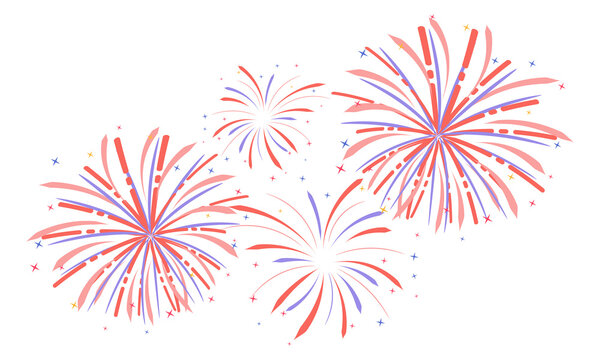 Torek 02.01.2024 (PRAZNIK)Sreda 03.01.2024Četrtek 04.01.2024Petek 05.01.2024Ponedeljek 08.01.2024Torek 09.01.2024Sreda 10.01.2024Četrtek 11.01.2024Petek 12.01.2024Ponedeljek 15.01.2024Torek 16.01.2024Sreda 17.12.2024Četrtek 18.01.2024Petek 19.01.2024Ponedeljek 22.01.2023Torek 23.01.2024Sreda 24.01.2024Četrtek 25.01.2024Petek 26.01.2024Ponedeljek 29.01.2024Torek 30.01.2024Sreda 31.01.2024Zajtrk/Dop. malica/Kosilo/Pop. malica/Zajtrk/Dop. malica/Kosilo/Pop. malica/ZajtrkKoruzni kosmiči, bio mlekoDop. malicaBio kruh s korenčkom, pečen pršut, olive, ŠS jabolkoKosiloPiščančji paprikaš, kruhovi cmoki, mešana solata, kompotPop. malicaOreščki in suho sadjeZajtrkBio koruzna blazinica, pašteta, paradižnik, čajDop. malicaSkutin burek, bio naveden jogurtKosiloCvetačna juha, rižota z ajdovo kašo in puranjim mesom, pesaPop. malicaBio kakavova blazinica, bio mlekoZajtrkCarski praženec, čežana, čajDop. malicaBio ovseni kruh, mesno-zelenjavni namaz, čaj z limonoKosiloMinionska juha, sirovi tortelini v lososovi omaki, solata s koruzoPop. malicaKifeljc, sadjeZajtrkČrni kruh, topljen sir, kuhano jajce, čajDop. malicaBuhtelj, bio mleko, bananaKosiloKrompirjevi svaljki, telečji trakci v smetanovi omaki, šobska solataPop. malicaCrispy ploščice, mandrinaZajtrkMehki ovseni kosmiči v mleku, brusniceDop. malicaHod dog, sok z vodoKosiloZdrobova zelenjavna juha, lososov file v smetanovi omaki, riž z bučkami, pesaPop. malicaPletenica, sirZajtrkKoruzni kruh, salama, sir, paprika, čajDop. malicaBio kisla smetana, marmelada, kamutov kruh, bela kava, ŠS grozdjeKosiloSvinjski zrezki v omaki, široki rezanci, solata s koruzoPop. malicaKrepkov bio jogurt z žitnimi kosmičiZajtrkBio pirin zdrob, hruška, čajDop. malicaKruh s semeni, zeliščni sirni namaz z mikro zelenjavo, čajKosiloBistra juha, mesne kroglice v paradižnikovi omaki, pire krompir, solataPop. malicaGrški jogurt s kmetije, bio grisiniZajtrkUmešana jajčka s papriko, polnozrnata žemlja, čajDop. malicaMlečni riž z vaniljevim mlekom, kakavov posip z lešniki, grozdjeKosiloKrompirjeva juha s hrenovkami, kruh, marmorni kolačPop. malicaSlanik, sokZajtrkKruh s semeni, čokoladno-medeni namaz, bio mlekoDop. malicaSendvič, sokKosiloPiščančja bedra brez kosti, pire krompir, sotirana zelenjavaPop. malicaKoruzni vaflji, bio sadni jogurtZajtrkBio koruzna blazinica, hrenovka, čajDop. malicaKruh s semeni, kisla smetana, oreščki, sokKosiloFile ribe, kremna polenta, mešana solata, hruškaPop. malicaBio jabolčni žepek, bio mlekoZajtrkMlečni riž, kakavov posip z mandlji, čajDop. malicaBio kamutov kruh, tunin namaz , čaj, ŠS korenjeKosiloMakaronovo meso, zelje v solatiPop. malicaBio sirova blazinica, jabolkoZajtrkČrni kruh, bio maslo, med, kakavDop. malicaBio korenčkov kruh, sir, paprika, čajKosiloBistra juha, zelenjavni polpeti, špinača, pražen krompir Pop. malicaBio sadni kefir, bananaZajtrkDomač čokolino, čajDop. malicaKoruzni kosmiči z jogurtom, banana, čajKosiloTelečja obara z ajdovimi žganci, polnozrnat kruh, skutin zavitekPop. malicaJabolčni čips, prepečenec ZajtrkKruh s semeni, jajčni namaz, paprika, čajDop. malicaPica burek, navaden jogurtKosiloTesteninska solata s tuno, motovilec, jabolkoPop. malicaOreščki in suho sadjeZajtrkMusli z bio mlekom, čajDop. malicaMakova štručka, topljen sir, paprikaKosiloDušena govedina v zelenjavni omaki, zdrobovi cmoki, solata s fižolomPop. malicaPresta, jogurtZajtrkOvseni kruh, mesno-zelenjavni namaz, čajDop. malicaFit kraljeva štručka, sadni kefir, ŠS hruškaKosiloZelenjavna rižota, pesa, palačinkePop. malicaMuki sadna skutka, bio hrski s semeniZajtrkMlečni ovseni kosmiči, brusnice, čajDop. malicaPolnozrnat kruh, humus z bučko, jabolkoKosiloGobova juha, pečen piščanec v omaki, mlinci, zelje v solatiPop. malicaAjdova žemlja, sir, orehiZajtrkBio korenčkova blazinica, kuhan pršut, kumarica, čajDop. malicaBio pirin zdrob, lešnikov posip s kakavom, čajKosiloJota, bio polnozrnat pisan kruh, rižev narastekPop. malicaPletenica s sezamom, hruškaZajtrkUmešana jajca, polnozrnata bombeta, čajDop. malicaČokoladno-medeni namaz, ovsen kruh, bela kavaKosiloKremna porova juha, špageti po milansko, solataPop. malicaBio sadni jogurt, koruzni vafljiZajtrkPolenta, bio mlekoDop. malicaPolnozrnat kruh, pečen pršut, sir, kisla kumarica, čajKosiloKremna bučna juha, piščančja nabodala, zelenjavni riž, pesaPop. malicaBio sadni mafin, mandarinaZajtrkJogurt z ovsenimi kosmiči in sadjem, čajDop. malicaKoruzni kruh, mlečni namaz s ŠS petršiljem in mikro zelenjavo, čajKosiloGoveji zrezki v čebulni omaki, krompirjevi joki, zeljna solata s korenjemPop. malicaBio pirini keksi z ovsenimi kosmiči, bio mleko